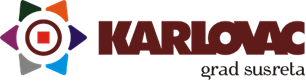 Grad KarlovacJavni natječaj za financiranje projekata udrugaiz Proračuna Grada Karlovca za 2024. godinuUpute za prijaviteljeDatum objave natječaja: 18.3.2024. godineRok za dostavu prijava: 18.4.2024. godineJavni natječaj za financiranje projekata udruga iz Proračuna Grada Karlovca u 2024. godiniGrad Karlovac kontinuirano pruža potpore udrugama čije aktivnosti doprinose zadovoljavanju javnih potreba i ispunjavanja ciljeva i prioriteta definiranih Statutom Grada Karlovca te strateškim i planskim dokumentima Grada Karlovca, a koje su programski usmjerene na rad u područjima naznačenim u Javnom natječaju za financiranje projekata udruga iz Proračuna Grada Karlovca (u daljnjem tekstu Natječaj) te čiji projekti, manifestacije i aktivnosti doprinose razvoju prioritetnih područja. Uredba Vlade Republike Hrvatske o kriterijima, mjerilima i postupcima financiranja i ugovaranja programa i projekata od interesa za opće dobro koje provode udruge (NN 26/15, NN 37/21) i Pravilnik o financiranju programa, projekata i manifestacija koje provode organizacije civilnog društva Grada Karlovca (Glasnik Grada Karlovca 19/2021), na temelju kojih je raspisan ovaj Natječaj, osiguravaju kontinuiran i sustavan nadzor nad dodijeljenim sredstvima, doprinoseći time učinku financiranih projekata na dobrobit lokalne zajednice.Grad Karlovac, temeljem proteklih natječajnih razdoblja, izvršio je analizu vrednovanja rezultata provedenih programa i projekata te proveo kvalitativnu i kvantitativnu evaluaciju provedenih natječaja, na temelju kojih je usvojio preporuke i odredio prioritete za 8 natječajnih programskih  područja u 2024. godini. Javnim natječajem doprinosi se provedbi strateških dokumenata važnih za grad Karlovac, Planu razvoja grada Karlovca 2021-2030. (Glasnik Grada Karlovca 18/21), Strategiji razvoja turizma grada Karlovca 2012-2020., te Gradskom programu za mlade grada Karlovca 2020-2023. Stvaranje okruženja poticajnog za razvoj civilnog društva jedna je od pretpostavki i mjerila demokracije i stabilnosti političkoga sustava svake zemlje. Koncept zajedništva i suradnje državne vlasti s civilnim društvom u stvaranju, provedbi i nadzoru politika koje su od neposrednog interesa za opće dobro među temeljnim je obilježjima suvremene države koja služi svojim građanima. Važnost osnaživanja uloge organizacija civilnog društva ( u daljnjem tekstu OCD-a) u ovom području prepoznata je i u „Nacionalnoj strategiji stvaranja poticajnog okruženja za razvoj civilnoga društva od 2012. do 2016. godine“ u kojoj je naglašena potrebu jačanja kapaciteta manjih OCD-a za upravljanje projektima: kako onih financijske prirode, tako i što se tiče ljudskih resursa potrebnih za pružanje profesionaliziranih socijalnih usluga, unaprjeđenje infrastrukture za održiv razvoj OCD-a na lokalnim razinama.Posebna ranjivost i specifičnost situacije u kojima se nalaze osobe kojima je odobrena međunarodna zaštita, vidljivi su kroz migracijsku politiku RH i niz strateških dokumenata kao što je Nacionalni plan borbe protiv siromaštva i socijalne isključenosti za razdoblje od 2021. do 2027. godine i Akcijski plan borbe protiv siromaštva i socijalne isključenosti za razdoblje od 2021. do 2024. godine  NN/ 143 /2021 (https://narodne-novine.nn.hr/clanci/sluzbeni/2021_12_143_2441.html).Temeljem svega navedenog i sukladno potrebama lokalne zajednice Grad Karlovac raspisao je u 2024. godini Javni natječaj za sljedeća programska područja:Razvoj civilnog društva i podrška projektnim aktivnostima udruga (PP1)Ukupno raspoloživa sredstva 10.000,00 euraMinimalni iznos 400,00 euraMaksimalni iznos 1.000,00 euraGrad za mlade (PP2)Ukupno raspoloživa sredstva 7.250,00 euraMinimalni iznos 400,00 euraMaksimalni iznos 1.400,00 euraRazvoj poljoprivrede i zaštita od ambrozije (PP3)Ukupno raspoloživa sredstva 4.045,00 euraMinimalni iznos 400,00 euraMaksimalni iznos 2.000,00 euraGrad prijatelj djece (PP4)Ukupno raspoloživa sredstva 7.250,00 euraMinimalni iznos 400,00 euraMaksimalni iznos 1.400,00 euraZa okruženje bez nasilja (PP5)Ukupno raspoloživa sredstva 5.000,00 euraMinimalni iznos 400,00 euraMaksimalni iznos 1.400,00 euraFoginovo kupalište (PP6)Ukupno raspoloživa sredstva 2.650,00 euraMinimalni iznos 200,00 euraMaksimalni iznos 600,00 euraUdruge proistekle iz Domovinskog rata (PP7)Ukupno raspoloživa sredstva 18.000,00 euraMinimalni iznos 100,00 euraMaksimalni iznos 1.500,00 euraProjekti i aktivnosti od interesa za grad Karlovac (PP8)Ukupno raspoloživa sredstva 10.000,00 euraMinimalni iznos 100,00 euraMaksimalni iznos 800,00 euraPROGRAMSKO PODRUČJE 1 - RAZVOJ CIVILNOG DRUŠTVA I PODRŠKA PROJEKTNIM AKTIVNOSTIMA UDRUGAOpis problema čijem se rješavanju želi doprinijeti ovim NatječajemGrad Karlovac kontinuiranim raspisivanjem Natječaja za dodjeljivanje financijskih potpora udrugama civilnog društva pruža dodatan poticaj razvoju civilnoga društva na lokalnim razinama. Provođenjem projektnih aktivnosti udruge neposredno rješavaju probleme lokalne zajednice snimljene kroz vrednovanje rezultata proteklih natječajnih ciklusa, kroz anketu kojom su udruge iskazivale lokalne potrebe, komunikaciju s građanima i kroz postojeće gradske i nacionalne strateške dokumente.Slobode čovjeka i univerzalne vrijednosti  u središtu su zaštite ljudskih prava u Republici Hrvatskoj. Kao i u drugim europskim državama u Republici Hrvatskoj se jamče i osiguravaju ravnopravnost, slobode i prava čovjeka. One se temelje na najvišim vrijednostima našeg ustavnog poretka slobodi, jednakosti, nacionalne ravnopravnosti i ravnopravnost spolova, mirotvorstva, socijalne pravde, poštivanje prava čovjeka, nepovredivosti vlasništva, očuvanju prirode i čovjekova okoliša, vladavine prava i demokratskog višestranačkog sustava.Socijalna isključenost, nepotpuni pristup pravima građanskog statusa, koja su važna pretpostavka osiguranja zdravstvene zaštite, osnovnoga obrazovanja, materijalnoga standarda i sl. Socijalno su isključeni oni pojedinci koji nisu u mogućnosti sudjelovati u normalnim (uobičajenim) aktivnostima društva kojemu pripadaju, zbog čimbenika koji su izvan njihove kontrole (nezaposlenost, siromaštvo, nedostatak osnovnih sposobnosti, invaliditet, diskriminacija i dr.). Socijalna isključenost višedimenzionalni je pojam koji povezuje materijalne i nematerijalne aspekte životnoga standarda. Biti isključen ne znači samo biti bez prihoda ili materijalnih resursa već i imati reducirane i pokidane društvene veze, odnosno izgubiti svoje mjesto u društvu. Ljudi mogu biti isključeni iz različitih područja društvenoga života: zaposlenja, obrazovanja, stanovanja, poštovanja, odlučivanja i dr. Posljedica isključenosti iz jednoga područja često je isključenost i iz drugih područja (tzv. spirala nesigurnosti); npr. mladi koji dolaze iz manjinskih skupina često imaju niže kvalifikacije od svojih vršnjaka, što znači i veliku vjerojatnost da će biti nezaposleni ili imati nesiguran posao.U modernom društvu volonterski angažman potiče se i vrednuje kao jedan od ključnih pokretača razvoja socijalnog kapitala, a volonteri imaju neprocjenjivu ulogu u oblikovanju kohezivnog i stabilnog društvenog okruženja. Zemlje razvijene demokracije poznaju različite organizacije i institucije koje promoviraju i podržavaju dobrovoljni angažman građana za opće dobro.Neformalno obrazovanje je svaki oblik obrazovanja koji ne dovodi do stjecanja novih kvalifikacija ili diploma, već uključuje organizirane procese učenja usmjerene na osposobljavanje odraslih osoba za rad, odnosno omogućuje im unaprjeđenje osobnih i profesionalnih vještina.Cjeloživotno učenje određuje se kao sveukupna aktivnost učenja tijekom života, a s ciljem unaprjeđenja znanja, vještina i kompetencija unutar osobne i građanske te društvene perspektive i/ili perspektive zaposlenja. Obuhvaća učenje u svim životnim razdobljima (od rane mladosti do starosti) i u svim oblicima u kojima se ostvaruje (formalno, neformalno i informalno), pri čemu se učenje shvaća kao kontinuirani proces u kojem su rezultati i motiviranost pojedinca u određenom životnom razdoblju uvjetovani znanjem, navikama i iskustvima učenja stečenima u mlađoj životnoj dobi. Četiri su osnovna, međusobno povezana cilja koja se vezuju uz cjeloživotno učenje: osobno zadovoljstvo i razvoj pojedinca, aktivno građanstvo, društvena uključenost i zapošljivost.Problemi napuštanja, odbacivanja, zanemarivanja, neodgovornog odnosa vlasnika spram životinje koju drži kao kućnog ljubimca, te odgovornosti prema okruženju u kojem žive. Naglasak je na rješavanju problema prekobrojne pojave mačaka lutalica kao i pasa kojima se ne može utvrditi vlasnik, odnosno nisu označeni čipom, te provođenje edukacija, radionica, akcija i kastracija u svrhu kontrole populacije.Na razini Europske unije čiji član je i Hrvatska, postoji politika zaštite potrošača koja predstavlja skup različitih mjera i aktivnosti usmjerenih na jačanje uloge i zaštite prava potrošača. U postupku implementacije smjernica EU iz područja zaštite potrošača Hrvatska je donijela Zakon o zaštiti potrošača (NN 41/14, 110/15, 14/19, 19/22, 59/23) kojim je i jedinicama lokalne samouprave dana obaveza da na svom području poduzimaju mjere i aktivnosti iz ovog područja. Iz tog razloga, Grad Karlovac ima obvezu podizanja znanja o pravima potrošača i jačanja uloge potrošača na tržištu, informiranja i educiranja potrošača te jačanja uloge potrošača kroz udruživanje u interesne skupine, tj. udruge za zaštitu potrošača.Prijavljeni projekti udruga trebaju ponuditi moguće načine rješavanja postojećih problema i potreba zajednice, te biti u jasnoj vezi sa svrhom i ciljevima djelovanja udruge, vodeći računa o stvarnim kapacitetima udruge, vremenskom rasponu aktivnosti i visini zatraženih financijskih sredstava.Ciljevi, prioriteti i prihvatljive aktivnosti za dodjelu sredstavaOpći cilj: kroz navedeno prioritetno područje pružiti potporu udrugama civilnog društva u njihovim nastojanjima za provođenjem projekata koji su od općeg interesa za Grad Karlovac.Specifični cilj: financiranjem kvalitetnih projekata osnažit će se kapaciteti organizacija civilnoga društva koje djeluju u lokalnoj zajednici za aktivno sudjelovanje u društvenim procesima te doprinijeti rješavanju snimljenih potreba lokalne zajednice kao i provedbi strateških dokumenata Grada Karlovca.Prioriteti za dodjelu sredstava:Zaštita i promicanje ljudskih pravaZaštita društveno isključenih skupinaUnaprjeđenje kvalitete životaDemokratizacija i razvoj civilnog društvaVolonterstvoNeformalno obrazovanje te cjeloživotno učenjeZaštita potrošačaZaštita i zbrinjavanje životinjaPrihvatljive projektne aktivnosti su:Organiziranje edukacija, seminara, predavanja, tribina, sajmova i izložbiOrganiziranje radionicaOrganiziranje susreta, natjecanja i drugih manifestacijaUnaprjeđenje i promicanje prava potrošačaPopis projektnih aktivnosti nije konačan, već samo ilustrativan te će se odgovarajuće aktivnosti koje doprinose ostvarenju općih i specifičnih ciljeva Natječaja, a koje nisu naprijed navedene, također uzeti u obzir za financiranje.Pri provedbi projektnih aktivnosti prijavitelj mora osigurati poštovanje načela jednakih mogućnosti, ravnopravnosti spolova i nediskriminacije te razvijati aktivnosti u skladu s potrebama u zajednici.Projektne aktivnosti moraju se provoditi na području grada Karlovca, uz iznimku da se jedna od aktivnosti može provoditi na području RH ukoliko je od posebnog interesa za Grad Karlovac.Planirani iznosi i ukupna vrijednost NatječajaZa financiranje ovog područja Natječaja planiran je iznos od 10.000,00 eura.Najmanji iznos traženih sredstava za financiranje projekta je 400,00 eura, a najveći 1.000,00 eura.U ovom području Natječaja planira se sklopiti najmanje 10, a najviše 25 ugovora o provedbi projekta.Projekti se prijavljuju s rokom provedbe do 31.12.2024. godine.Sredstva je moguće dodijeliti isključivo registriranim udrugama koje najmanje 1 godinu djeluju na području grada Karlovca i koje imaju sjedište na području grada Karlovca.U slučaju nekvalitetnih i nezadovoljavajućih prijavljenih projekata, Grad Karlovac zadržava pravo ne dodijeliti sva raspoloživa sredstva, odnosno može ih preraspodijeliti unutar programskih područja 2, 3, 4 i 5.PROGRAMSKO PODRUČJE 2 – GRAD ZA MLADEOpis problema čijem se rješavanju želi doprinijeti ovim NatječajemDonošenjem 3. Gradskog programa za mlade Grada Karlovca od 2020. - 2023. godine Grad Karlovac nastojao je definirati svoje aktivnosti spram mlade populacije te poboljšati položaj mladih u lokalnoj zajednici. Strateški su definirani ciljevi, mjere i zadaci koji se provode u suradnji s partnerima, a u cilju unaprjeđenja kvalitete života mladih.Provedbom projekata udruga iz ovog područja pokušava se neformalnim obrazovanjem dodatno razvijati potrebe, interese i potencijale mladih u smislu izobrazbe o njihovim pravima u zajednici, kvalitetnom provođenju slobodnog vremena, te kroz stjecanje novih znanja, vještina i kompetencija. Ciljevi, prioriteti i prihvatljive aktivnosti za dodjelu sredstavaOpći cilj: kroz navedeno prioritetno područje potaknuti provedbu specifičnih ciljeva definiranih u Gradskom programu za mlade Grada Karlovca za razdoblje od 2020. do 2023. te time doprinijeti podizanju razine kvalitete života mladih na području grada Karlovca Specifični ciljevi Jačanje kapaciteta udruga čija je programska djelatnost usmjerena na rad s mladima.Provođenje organiziranih aktivnosti s mladima i za mlade u slobodno vrijeme radi poticanja njihove participacije u lokalnoj zajednici, njihove kreativnosti, stvaralaštva.Prioriteti za dodjelu sredstava:Organiziranje događanja za mlade s ciljem podizanja kvalitete života i aktivacije mladih u lokalnoj zajednici.Projekti koji su usmjereni na razvoj kompetencija mladih za tržište rada.Programi neformalnog obrazovanjaJačanje kapaciteta udruga uključivanjem volontera u projektne aktivnosti, poticanje volonterstva kod mladih.Organiziranje kvalitetnih aktivnosti za poticanje kreativnosti i stvaralaštva mladih u njihovo slobodno vrijeme.Projekti koji se bave koji se bave mentalnim zdravljem mladih, prevencijom ovisnosti i suzbijanjem svih oblika nasilja.Projektne aktivnosti u kojima je jasno naznačena poveznica s konkretnim poglavljem, ciljem, mjerom iz Gradskog programa za mlade Grada Karlovca 2020. – 2023. te kojima se ispunjavaju ciljevi i prioriteti definirani strateškim i planskim dokumentima (Gradski program za mlade Grada Karlovca 2020. - 2023. godine)Prihvatljive projektne aktivnosti su:Organiziranje edukacija, seminara, predavanja, tribinaOrganiziranje radionicaOrganiziranje susreta, natjecanja, priredbi, koncerata, festivala i drugih manifestacija koje potiču aktivno sudjelovanje.Popis projektnih aktivnosti nije konačan, već samo ilustrativan te će se odgovarajuće aktivnosti koje doprinose ostvarenju općih i specifičnih ciljeva Natječaja, a koje nisu naprijed navedene, također uzeti u obzir za financiranje.Iznimno aktivnosti vezane za sport financiraju se Programom javnih potreba u sportu grada Karlovca i nisu obuhvaćene ovim javnim Natječajem.Pri provedbi projektnih aktivnosti prijavitelj mora osigurati poštovanje načela jednakih mogućnosti, ravnopravnosti spolova i nediskriminacije te razvijati aktivnosti u skladu s potrebama u zajednici.Projektne aktivnosti moraju se provoditi na području grada Karlovca, uz iznimku da se jedna od aktivnosti može provoditi na području RH ukoliko je od posebnog interesa za Grad Karlovac.Planirani iznosi i ukupna vrijednost NatječajaZa financiranje ovog područja Natječaja planiran je iznos od 7.250,00 eura.Najmanji iznos traženih sredstava za financiranje projekta je 400,00 eura, a najveći 1.400,00 eura.U ovom području Natječaja planira se sklopiti najmanje 5, a najviše 18 ugovora o provedbi projekta.Projekti se prijavljuju s rokom provedbe do 31.12.2024. godine.Sredstva je moguće dodijeliti isključivo registriranim udrugama koje najmanje 1 godinu djeluju na području grada Karlovca i koje imaju sjedište u Karlovcu.U slučaju nekvalitetnih i nezadovoljavajućih prijedloga projekata, Grad Karlovac zadržava pravo ne dodijeliti sva raspoloživa sredstva, odnosno može ih preraspodijeliti unutar programskih područja 1, 3, 4  i 5.PROGRAMSKO PODRUČJE – 3. RAZVOJ POLJOPRIVREDE I ZAŠTITA OD AMBROZIJEOpis problema čijem se rješavanju želi doprinijeti ovim NatječajemGrad Karlovac raspisivanjem Natječaja za dodjeljivanje financijskih potpora udrugama civilnog društva u ovom programskom području pruža dodatan poticaj razvoju i organizacijskom jačanju udruga koje promiču vrijednosti ruralnog prostora i očuvanje baštine te koje svojim djelovanjem provode aktivnosti edukacije i zaštite od ambrozije u skladu sa zaštitom zdravlja građana.Nerazvijenost ruralnog područja, stalna depopulacija i koncentracija stanovništva u urbanim sredinama ograničava ujednačen razvoj. Sprječavanje odumiranja ruralnih prostora predstavlja izazov svim svjetskim vladama, lokalnim i regionalnim vlastima, organizacijama civilnog društva i razvojnim institucijama.Ambrosia artemisiifolia predstavlja ogromnu prijetnju bioraznolikosti, poljoprivrednoj proizvodnji i javnom zdravlju što nameće potrebu za organiziranom kontrolom širenja, odnosno suzbijanjem ambrozije. Pelud ambrozije spada među najjače alergene, te njen utjecaja na zdravlje ljudi i životinja predstavlja sve veći problem. Prijavljeni projekti i programi udruga trebaju biti usmjereni na rješavanje postojećeg problema održivog razvoja ruralnog prostora  te uklanjanja i širenja ambrozije, ponuditi moguće načine rješavanja postojećih problema i potreba zajednice, biti u jasnoj vezi sa svrhom i ciljevima djelovanja udruge, vodeći računa o stvarnim kapacitetima udruge, vremenskom rasponu aktivnosti i visini zatraženih financijskih sredstava.Ciljevi, prioriteti i prihvatljive aktivnosti za dodjelu sredstavaOpći cilj: kroz navedeno prioritetno područje doprinijeti podizanju razine zdravlja te kvalitete života građana grada KarlovcaSpecifični ciljevi:sufinanciranjem kvalitetnih projekata doprinijeti promidžbi poljoprivredne proizvodnje i proizvoda, ruralnog turizma, razvoju okolišno i ekonomski održive poljoprivrede, edukaciji stanovnika ruralnih područja, te očuvanju i revitalizaciji prirodne, kulturne, povijesne i tradicijske baštine. sufinanciranjem kvalitetnih projekata osnažiti kapacitete udruga koje djeluju u lokalnoj zajednici, te povećati svijest javnost o štetnim utjecajima ambrozije na poljoprivrednu proizvodnju, bioraznolikost i zdravlje, smanjenje površina pod ambrozijom, kao i obvezama pojedinaca i društva u cjeliniPrioriteti za dodjelu sredstava:edukacija građana i sveopće javnostiaktivnosti uništavanja ambrozijeorganizacija i promidžba rada udruga poljoprivrednih proizvođačazaštita ruralnog područja grada KarlovcaPrihvatljive projektne aktivnosti su:Edukacija građana putem medija, javnih tribina, radionica, akcija i sl. o štetnim utjecajima  ambrozije, te obvezi i svrsi uklanjanja na svim površinama, Akcije uništavanja i uklanjanja ambrozije (košnja prije cvatnje, čupanje s korijenom),Snimanje stanja, evidentiranje i dojava površina obraslih ambrozijom na terenu,Organizacija ili sudjelovanje na manifestacijama/sajmovima/izložbama na području grada Karlovca koje promoviraju poljoprivrednu proizvodnju i poljoprivredne proizvode, gastronomsku ponudu, ruralni turizam, tradicijsku baštinu i sl.,Organizacija studijskih putovanja u edukativne svrhe za članove udruge (posjeti specijaliziranim manifestacijama/sajmovima/izložbama izvan Karlovačke županije, Organizacija i provođenje edukacije i/ili stručnih predavanja iz oblasti poljoprivrede, kulturne  baštine, gastronomije i turizma vezano uz ruralno područje grada Karlovca,Zaštita i označavanje autohtonih poljoprivrednih proizvoda i/ili tradicijskih gastro proizvoda.Popis projektnih aktivnosti nije konačan, već samo ilustrativan te će se odgovarajuće aktivnosti koje doprinose ostvarenju općih i specifičnih ciljeva Natječaja, a koje nisu naprijed navedene, također uzeti u obzir za financiranje.Pri provedbi projektnih aktivnosti prijavitelj mora osigurati poštovanje načela jednakih mogućnosti, ravnopravnosti spolova i nediskriminacije te razvijati aktivnosti u skladu s potrebama u zajednici.Projektne aktivnosti moraju se provoditi na području grada Karlovca, uz iznimku da se jedna od aktivnosti može provoditi na području RH ukoliko je od posebnog interesa za grad Karlovac.Planirani iznosi i ukupna vrijednost NatječajaZa financiranje ovog područja Natječaja planiran je iznos od 4.045,00 eura.Najmanji iznos traženih sredstava za financiranje projekta je 400,00 eura, a najveći 2.000,00 eura.U ovom području Natječaja planira se sklopiti najmanje 2, a najviše 10 ugovora o provedbi projekta.Projekti se prijavljuju s rokom provedbe do 31.12.2024. godine.Sredstva je moguće dodijeliti isključivo registriranim udrugama koje najmanje 1 godinu djeluju na području grada Karlovca i koje imaju sjedište u Karlovcu.U slučaju nekvalitetnih i nezadovoljavajućih prijedloga projekata, Grad Karlovac zadržava pravo ne dodijeliti sva raspoloživa sredstva, odnosno može ih preraspodijeliti unutar programskih područja 1, 2, 4 i 5.PROGRAMSKO PODRUČJE 4 - GRAD PRIJATELJ DJECEOpis problema čijem se rješavanju želi doprinijeti ovim NatječajemGrad Karlovac sudjeluje u akciji pod nazivom «Gradovi i općine – prijatelji djece» od 2000. godine čiji je osnovni cilj motivirati odrasle u gradovima i općinama Hrvatske da potpunije ostvaruju prava i potrebe djece priznate u Konvenciji UN-a o pravima djeteta. Od 2000. godine pa sve do danas proveden je niz programa i akcija iz područja kulture, ekologije, sporta, obrazovanja, sigurnosti djece, zdravlja djece, slobodnog vremena i rekreacije s ciljem poboljšanja uvjeta života djece u našem gradu kao i poticanje bržeg i kvalitetnijeg ostvarivanja prava i potreba djece. Kao potvrdu za kvalitetan rad 2007. godine dobili smo javno priznanje i počasni naziv odnosno titulu Karlovac - Grad prijatelj djece i ploču na ulazu u grad što je, uz Konvenciju UN-a o pravima djeteta, Nacionalnu strategiju za prava djece u Republici Hrvatskoj za razdoblje od 2021. do 2026. godine i Program rada Saveza društava „Naša djeca“ Hrvatske, polazište za raspisivanje natječaja – prioritetnog područja Grad prijatelj djece. Zalažemo se za bolji položaj djece u društvu i zaštitu dječjih prava u skladu s Konvencijom UN-a te nam je ovim Natječajem cilj dobiti projekte usmjerene djeci, koji razumiju prava i potrebe djece i roditelja te pružaju djeci mogućnost razvijanja svojih potencijala. Naš cilj želimo ostvariti kroz suradnju s udrugama civilnog društva, u kojoj građani, roditelji, prijatelji djece, za opću korist promiču i vode akcije i aktivnosti namijenjene dobrobiti djece putem osmišljenih i organiziranih akcija i aktivnosti s djecom i za djecu u slobodno vrijeme uz promicanje volonterskog rada s djecom i za djecu. Ciljevi, prioriteti i prihvatljive aktivnosti za dodjelu sredstavaOpći cilj: kroz navedeno prioritetno područje dobiti osmišljene projekte i akcije za kvalitetno provedeno slobodno vrijeme djece s ciljem razvijanja samopouzdanja, talenata i društvenih vrijednosti kod djece. Specifični cilj: unaprijediti sposobnosti udruga civilnog društva za izvaninstitucionalni odgoj i obrazovanje djece koji se temelji na načelima tolerancije, uvažavanja različitosti, nediskriminaciji i nenasilju te za rad s djecom s posebnim potrebama ( darovita djeca, djeca s teškoćama).Prioriteti za dodjelu sredstava:Organizacija manifestacije „Karlovački vrtuljak“Projekti organiziranog provođenja slobodnog vremena u zajedniciPrihvatljive projektne aktivnosti su:Aktivnosti usmjerene na organiziranje Karlovačkog vrtuljka,Aktivnosti usmjerene na organiziranje Dječjeg tjedna, Dana igara, Međunarodnog dana obitelji,  Aktivnosti usmjerene na provedbu aktivnosti izvaninstitucionalnog odgoja i obrazovanja, građanskog odgoja, zdravlja, kulture, prevencije nasilja u djece, prevencije ovisnosti u djece, humanitarnog djelovanja i podrške roditeljimaAktivnosti usmjerene na rad Dječjeg gradskog vijećaAktivnosti usmjerene poticanju upoznavanju djece s pravima djeteta,Aktivnosti usmjerene promicanju i razvoju volonterstvaPopis projektnih aktivnosti nije konačan, već samo ilustrativan te će se odgovarajuće aktivnosti koje doprinose ostvarenju općih i specifičnih ciljeva Natječaja, a koje nisu naprijed navedene, također uzeti u obzir za financiranje.Pri provedbi projektnih aktivnosti prijavitelj mora osigurati poštovanje načela jednakih mogućnosti, ravnopravnosti spolova i nediskriminacije te razvijati aktivnosti u skladu s potrebama u zajednici.Iznimno aktivnosti vezane za sport financiraju se Programom javnih potreba u sportu grada Karlovca i nisu obuhvaćene ovim javnim Natječajem.Projektne aktivnosti se moraju pretežito provoditi na području grada Karlovca.Planirani iznosi i ukupna vrijednost NatječajaZa financiranje ovog područja Natječaja planiran je iznos od 7.250,00 eura.Najmanji iznos traženih sredstava za financiranje projekta je 400,00 eura, a najveći 1.400,00. eura. U ovom području planira se sklopiti najmanje 5, a najviše 18 ugovora o provedbi projekata. Projekti se prijavljuju s rokom provedbe do 31.12.2024. godine.Sredstva iz Natječaja je moguće dodijeliti isključivo registriranim udrugama koje najmanje 1 godinu djeluju na području grada Karlovca i koje imaju sjedište u Karlovcu.U slučaju nekvalitetnih i nezadovoljavajućih prijedloga projekata, Grad Karlovac zadržava pravo ne dodijeliti sva raspoloživa sredstva, odnosno može ih preraspodijeliti unutar programskih područja 1, 2, 3 i 5.PROGRAMSKO PODRUČJE 5 – ZA OKRUŽENJE BEZ NASILJAOpis problema čijem se rješavanju želi doprinijeti ovim NatječajemGrad Karlovac u ovom programskom području pruža dodatan poticaj borbi protiv nasilja u društvu, nasilja nad ženama, nasilja u obitelji i svakog drugog oblika nasilja.Borba protiv nasilja u društvu opća je odgovornost svakog pojedinca koja iziskuje zajedničke napore i djelovanje na svim razinama vlasti, prije svega lokalnih i regionalnih vlasti, koje u tome imaju ključnu ulogu jer su najbliže građanima i građankama.Ciljevi, prioriteti i prihvatljive aktivnosti za dodjelu sredstavaOpći cilj: kroz programsko područje dobiti kvalitetno osmišljene programe i aktivnosti sa ciljem edukacije, prevencije i suzbijanja svakog oblika nasilja.Specifični cilj: uključiti udruge civilnog društva sa zajedničkim ciljem edukacije djece, pomoći žrtvama nasilja, stvaranjem senzibilnosti u javnosti o važnosti problema nasilja u društvu.Prioriteti za dodjelu sredstava:Programi izgradnje kulture nenasiljaRadionice u svrhu aktivnog uključivanja žrtvi nasilja u svijet tržišta radaPrihvatljive projektne aktivnosti su:Aktivnosti usmjerene s ciljem prevencije i suzbijanja nasilja u obitelji, seksualnog nasilja, internet nasilja i dr. oblika nasilja, a u svrhu organiziranja mobilnih timova za podršku žrtvama nasilja, provođenje edukacija i sličnoAktivnosti usmjerene na organizaciju besplatnih radionica za stjecanje znanja na računalu, pisanje zamolbi za traženje zaposlenja, i sl. kako bi potaknuli žene -žrtve nasilja, za aktivno uključivanje u svijet tržišta rada, bilo kroz traženje posla ili samozapošljavanjeAktivnosti kojima se nastoji osvijestiti i senzibilizirati javnost o doprinosu koji svatko od nas može dati u borbi protiv svih oblika nasilja, prihvaćanjem tolerancije kao najviše vrijednosti zajedničkog životaAktivnosti kojima se nastoje poticati mjere i programi za povećanje osjetljivosti sustava odgoja i obrazovanja (ranog, predškolskog, osnovnoškolskog i srednjoškolskog), u cilju izgradnje kulture nenasilja, posebno internet nasilja kao najvećeg izvora stresa kod djece, te poticanja i povećanja svijesti o važnosti prevencije nasilja u svim njegovim oblicimaPopis projektnih aktivnosti nije konačan, već samo ilustrativan te će se odgovarajuće aktivnosti koje doprinose ostvarenju općih i specifičnih ciljeva Natječaja, a koje nisu naprijed navedene, također uzeti u obzir za financiranje.Pri provedbi projektnih aktivnosti prijavitelj mora osigurati poštovanje načela jednakih mogućnosti, ravnopravnosti spolova i nediskriminacije te razvijati aktivnosti u skladu s potrebama u zajednici.Projektne aktivnosti se moraju pretežito provoditi na području grada Karlovca.Planirani iznosi i ukupna vrijednost NatječajaZa financiranje ovog područja Natječaja planiran je iznos od 5.000,00 eura.Najmanji iznos traženih sredstava za financiranje projekta je 400,00 eura, a najveći 1.400,00. eura. U ovom području planira se sklopiti najmanje 3, a najviše 12 ugovora o provedbi projekata. Projekti se prijavljuju s rokom provedbe do 31.12.2024. godine.Sredstva iz Natječaja je moguće dodijeliti isključivo registriranim udrugama koje najmanje 1 godinu djeluju na području grada Karlovca i koje imaju sjedište u Karlovcu.U slučaju nekvalitetnih i nezadovoljavajućih prijedloga projekata, Grad Karlovac zadržava pravo ne dodijeliti sva raspoloživa sredstva, odnosno može ih preraspodijeliti unutar programskih područja 1, 2, 3 i 4.PROGRAMSKO PODRUČJE 6 – FOGINOVO KUPALIŠTEOpis problema čijem se rješavanju želi doprinijeti ovim NatječajemGrad Karlovac ovim programskim područjem želi razvijati sadržaje Foginovog kupališta sa ciljem proširenja turističke ponude, razvoja aktivnosti svih posjetitelja, podučavanja kroz školu plivanja i uključivanja zainteresiranih u različite oblike zabavnih i sportskih događanja.Ciljevi, prioriteti i prihvatljive aktivnosti za dodjelu sredstavaOpći cilj: kroz programsko područje osnažiti sadržaje Foginovog kupališta koje provode udruge civilnog društva.Specifični cilj: uključiti udruge civilnog društva sa zajedničkim ciljem razvijanja projekata za djecu, starije osobe i projekata kojim se doprinosi ispunjavanju ciljeva rada Foginovog kupalištaPrioriteti za dodjelu sredstava:Projekti dnevnih, tjednih ili jednokratnih aktivnosti na Foginovom kupalištuProjekti od značaja za razvoj turizma u KarlovcuPrihvatljive projektne aktivnosti su:Animacija kupača u vodiAnimacija kupača na suhomSportska rekreacijaAktivnosti škole plivanjaDruštvena, kulturna, zabavna i sportska događanjaAktivnosti kojima se čuva, uređuje i unapređuje prostor Foginovog kupalištaAktivnosti usmjerene na organizaciju ili sudjelovanje u programu otvaranja i/ili zatvaranja kupališne sezonePopis projektnih aktivnosti nije konačan, već samo ilustrativan te će se odgovarajuće aktivnosti koje doprinose ostvarenju općih i specifičnih ciljeva Natječaja, a koje nisu naprijed navedene, također uzeti u obzir za financiranje.Pri provedbi projektnih aktivnosti prijavitelj mora osigurati poštovanje načela jednakih mogućnosti, ravnopravnosti spolova i nediskriminacije te razvijati aktivnosti u skladu s potrebama u zajednici.Projektne aktivnosti u sklopu ovog programskog područja se moraju provoditi na Foginovnom kupalištu.Planirani iznosi i ukupna vrijednost NatječajaZa financiranje ovog područja Natječaja planiran je iznos od 2.650,00 eura.Najmanji iznos traženih sredstava za financiranje projekta je 200,00 eura, a najveći 600,00 eura. U ovom području planira se sklopiti najmanje 4, a najviše 13 ugovora o provedbi projekata. Projekti se prijavljuju s rokom provedbe do 15.09.2024. godine.Sredstva iz Natječaja je moguće dodijeliti isključivo registriranim udrugama koje najmanje 1 godinu djeluju na području grada Karlovca i koje imaju sjedište u Karlovcu.U slučaju nekvalitetnih i nezadovoljavajućih prijedloga projekata, Grad Karlovac zadržava pravo ne dodijeliti sva raspoloživa sredstva.PROGRAMSKO PODRUČJE 7 - UDRUGE PROISTEKLE IZ DOMOVINSKOG RATA   Opis problema čijem se rješavanju želi doprinijeti ovim NatječajemGrad Karlovac kontinuiranim raspisivanjem Natječaja za dodjeljivanje financijskih potpora udrugama proisteklim iz Domovinskog rata pruža dodatan poticaj aktivnostima članova takvih udruga na lokalnoj razini. Prijavljeni projekti udruga trebaju ponuditi moguće načine rješavanja postojećih problema i potreba zajednice, te biti u jasnoj vezi sa svrhom i ciljevima djelovanja udruge, vodeći  računa o stvarnim kapacitetima udruge, vremenskom rasponu aktivnosti i visini zatraženih financijskih sredstava.Ciljevi Natječaja, prioriteti  i prihvatljive aktivnosti za dodjelu sredstava Opći cilj: kroz navedena programsko područje pružiti potporu udrugama proisteklim iz Domovinskog rata u njihovim nastojanjima za provođenjem  projekata koji su od općeg interesa za grad Karlovac.Specifični cilj:  financiranjem kvalitetnih projekata osnažiti će se kapaciteti udruga proisteklih iz Domovinskog rata koje djeluju u lokalnoj zajednici za aktivno sudjelovanje u društvenim procesima.Prioriteti za dodjelu sredstava:Rad udruga proisteklih iz Domovinskog rata koje okupljaju hrvatske branitelje i stradalnike Domovinskog rata s područja grada KarlovcaPrihvatljive projektne aktivnosti su:Organiziranje edukacija, seminara, predavanja, tribinaObilježavanje značajnih datuma i važnih obljetnicaOrganiziranje susreta, natjecanja, priredbi, koncerata, festivala i drugih manifestacijaPopis projektnih aktivnosti nije konačan, već samo ilustrativan te će se odgovarajuće aktivnosti koje doprinose ostvarenju općih i specifičnih ciljeva Natječaja, a koje nisu spomenute gore, također uzeti u obzir za financiranje.Pri provedbi projektnih aktivnosti prijavitelj mora osigurati poštovanje načela jednakih mogućnosti, ravnopravnosti spolova i nediskriminacije te razvijati aktivnosti u skladu s potrebama u zajednici.Projektne aktivnosti moraju se provoditi na području grada Karlovca, uz iznimku da se jedna od aktivnosti može provoditi na području RH ukoliko je od posebnog interesa za Grad Karlovac.Planirani iznosi i ukupna vrijednost NatječajaZa financiranje ovog područja Natječaja planiran je iznos od 18.000,00 eura.Najmanji iznos traženih sredstava za financiranje projekta je 100,00 eura, a najveći 1.500,00 eura.U ovom području Natječaja planira se sklopiti najmanje 10, a najviše 20 ugovora o provedbi projekta.Projekti se prijavljuju s rokom provedbe do 31.12.2024. godine.Sredstva je moguće dodijeliti isključivo udrugama koje, ili njihov organizacijski oblik, imaju sjedište na području grada Karlovca i registrirane su najmanje 1 godinu.Iznimno je moguće dodijeliti sredstva udrugama koje nemaju sjedište u gradu Karlovcu, ali pod uvjetom da se projekt odvija na području grada Karlovca.U slučaju nekvalitetnih i nezadovoljavajućih prijedloga projekata,  Grad Karlovac zadržava pravo ne dodijeliti sva raspoloživa sredstva, odnosno može ih preraspodijeliti unutar ostalih programskih područja.PROGRAMSKO PODRUČJE 8 - PROJEKTI I AKTIVNOSTI OD INTERESA ZA GRAD KARLOVACOpis problema čijem se rješavanju želi doprinijeti ovim NatječajemGrad Karlovac kontinuiranim raspisivanjem Natječaja za dodjeljivanje financijskih potpora udrugama koje se bave raznim aktivnostima pruža dodatan poticaj razvoju civilnog društva na lokalnim razinama. Prijavljeni projekti udruga trebaju ponuditi moguće načine rješavanja potreba zajednice, te biti u jasnoj vezi sa svrhom i ciljevima djelovanja udruge, vodeći računa o stvarnim kapacitetima udruge, vremenskom rasponu aktivnosti i visini zatraženih financijskih sredstava.Ciljevi Natječaja, prioriteti  i prihvatljive aktivnosti za dodjelu sredstava Opći cilj: doprinijeti dobrobiti i podizanju razine kvalitete života građanki i građana grada Karlovca.Specifični ciljevi:Provođenje organiziranih aktivnosti za građane radi poticanja njihove kreativnosti, stvaralaštva i njihove participacije u lokalnoj zajednici.Prioriteti za dodjelu sredstava:Organiziranje događanja s ciljem podizanja kvalitete života građana u lokalnoj zajednici.Prihvatljive projektne aktivnosti su:Organiziranje susreta, natjecanja, priredbi, koncerata, festivala i drugih manifestacijaPopis projektnih aktivnosti nije konačan, već samo ilustrativan te će se odgovarajuće aktivnosti koje doprinose ostvarenju općih i specifičnih ciljeva Natječaja, a koje nisu spomenute gore, također uzeti u obzir za financiranje.Pri provedbi projektnih aktivnosti prijavitelj mora osigurati poštovanje načela jednakih mogućnosti, ravnopravnosti spolova i nediskriminacije te razvijati aktivnosti u skladu s potrebama u zajednici.Projektne aktivnosti moraju se provoditi na području grada Karlovca, uz iznimku da se jedna od aktivnosti može provoditi na području RH ukoliko je od posebnog interesa za grad Karlovac.Planirani iznosi i ukupna vrijednost NatječajaZa financiranje ovog područja Natječaja planiran je iznos od 10.000,00 eura.Najmanji iznos traženih sredstava za financiranje projekta je 100,00 eura, a najveći 800,00 eura.U ovom području Natječaja planira se sklopiti najmanje 10, a najviše 15 ugovora o provedbi projekta.Projekti se prijavljuju s rokom provedbe do 31.12.2024.godine.Sredstva je moguće dodijeliti isključivo udrugama koje najmanje 1 godinu djeluju na području grada Karlovca i koje imaju sjedište u Karlovcu.Iznimno je moguće dodijeliti sredstva udrugama koje nemaju sjedište u gradu Karlovcu, ali pod uvjetom da se projekt odvija na području grada Karlovca.U slučaju nekvalitetnih i nezadovoljavajućih prijedloga projekata,  Grad Karlovac zadržava pravo ne dodijeliti sva raspoloživa sredstva, odnosno može ih preraspodijeliti unutar ostalih programskih područja.PROPISANI UVJETI NATJEČAJAPrihvatljivi prijavitelji: tko može podnijeti prijavu?Prijavitelj mora biti pravna osoba registrirana kao udruga, sukladno Zakonu o udrugama.Udruga mora zadovoljiti sljedeće uvjete:biti upisana u Registar neprofitnih organizacija,ima Statut usklađen sa Zakonom o udrugama,svojim statutom biti opredijeljena za obavljanje djelatnosti i aktivnosti koje su predmet financiranja i kojima promiče uvjerenja i ciljeve koji nisu u suprotnosti s Ustavom i zakonom,imati plaćene sve poreze i druga obvezna davanja u skladu s nacionalnim zakonodavstvom dospjele za plaćanje do uključujući zadnjeg dana u mjesecu prije prijave projektnog prijedloga na Natječaj,imati plaćena sva davanja prema Gradu Karlovcu i institucijama odnosno tvrtkama u vlasništvu Grada Karlovca,nije u stečajnom postupku, postupku gašenja, postupku prisilne naplate ili u postupku likvidacije,nije prekršila odredbe o namjenskom korištenju sredstava iz javnih izvora,djelovati najmanje 1 godinu do dana objave Natječajaimati sjedište u gradu Karlovcu i u Karlovcu osim u programskim područjima 7 i 8 gdje je uvjet da se prijavljeni projektni prijedlog provodi na području grada Karlovca,svi ostali propisani uvjeti iz Pravilnika Grada Karlovca o financiranju programa, projekata i manifestacija koje provode organizacije civilnog društva (Glasnik Grada Karlovca 19/21).Pravo prijave na Natječaj nemaju:ogranci, podružnice i slični ustrojbeni oblici udruga koji nisu registrirani sukladno Zakonu o udrugama kao pravne osobe,udruge koje nisu upisane u Registar neprofitnih organizacija,strukovne udruge čiji rad/djelatnost nije vezana uz aktivnosti koje su predmet financiranjaudruge koje nisu ispunile ugovorne obveze vezane na prethodnu dodjelu sredstava iz javnih izvora (nemaju pravo prijave sljedeće dvije godine, računajući od godine u kojoj su provodile projekt),udruge koje su u stečaju,udruge koje nisu ispunile obveze vezane uz plaćanje doprinosa ili poreza,udruge čiji je jedan od osnivača politička stranka,udruge koje nisu uskladile Statute sa Zakonom o udrugama.Prijavitelj može podnijeti najviše 2 (dvije) prijave na Natječaj s tim da jedna prijava mora biti prijava na Programsko područje 6 – Foginovo kupalište, a druga na jedno od preostalih 7 programskih područja. Ako prijavitelj podnese više od dvije projektne prijave, sve prijave će automatski biti odbačene.Prijavitelj može istovremeno biti partner u više od jedne prijave.Prihvatljivi partneri na projektuPrijavitelj može djelovati samostalno ili u partnerstvu s najmanje jednom udrugom/ustanovom.Partneri mogu sudjelovati u više od jedne prijave.Partneri moraju zadovoljiti sve uvjete prihvatljivosti koji vrijede za prijavitelja navedeni pod točkom 10.1. Natječaja.Prihvatljivi troškovi koji će se financirati ovim NatječajemSredstvima ovog Natječaja mogu se financirati samo stvarni i prihvatljivi troškovi, nastali provođenjem projekta u vremenskom razdoblju naznačenom u ovim Uputama. Prilikom procjene projekta, ocjenjivat će se potreba naznačenih troškova u odnosu na predviđene aktivnosti, kao i realnost visine navedenih troškova. Pod prihvatljivim izravnim troškovima podrazumijevaju se troškovi koji su neposredno povezani uz provedbu pojedinih aktivnosti predloženog projekta kao što su: putni troškovi (službena putovanja, seminari, kongresi - odnosi se na programska područje 1, 2, 3, 4 i 5),materijal za aktivnosti,troškovi nabavke opreme nužne za provedbu projekta koja mora biti specificirana po vrsti i iznosu, grafičke usluge (grafička priprema, usluge tiskanja letaka, brošura, časopisa i sl. pri čemu treba navesti vrstu i namjenu usluge, količinu, jedinične cijene), usluge promidžbe (televizijske i radijske prezentacije, održavanje internetskih stranica, obavijesti u tiskovinama, promidžbeni materijal i sl. pri čemu je potrebno navesti vrstu promidžbe, trajanje i cijenu usluge), ostali troškovi koji su izravno vezani za provedbu aktivnosti projekta.Pod prihvatljivim neizravnim troškovima podrazumijevaju se troškovi koji nisu izravno povezani s provedbom projekta, ali neizravno pridonose postizanju njegovih ciljeva pri čemu i ovi troškovi trebaju biti specificirani i obrazloženi.Pod neprihvatljivim troškovima podrazumijevaju se:dugovi i stavke za pokrivanje gubitaka ili dugova,dospjele kamate,stavke koje se već financiraju iz drugih izvora,kupnja zemljišta ili građevina, osim kada je nužno za izravnu provedbu projekta, kada se vlasništvo mora prenijeti na udrugu i/ili partnere najkasnije po završetku projekta,gubitci na tečajnim razlikama,zajmovi trećim stranama,troškovi alkoholnih pića,troškovi smještaja (u iznimnim slučajevima kada se pregovaranjem s UO za društvene djelatnosti dio tih troškova može priznati kao prihvatljiv trošak),ulaganja u kapital ili kreditna ulaganja, jamstveni fondovi,kazne, financijske kazne i troškovi sudskih sporova,doprinosi za dobrovoljna zdravstvena ili mirovinska osiguranja koja nisu obvezna prema nacionalnom zakonodavstvu,troškovi koji su već bili financirani iz javnih izvora odnosno troškovi koji se u razdoblju provedbe projekta financiraju iz drugih izvora,troškovi koji nisu predviđeni Ugovorom, donacije u dobrotvorne svrhe,zajmovi drugim organizacijama ili pojedincima,drugi troškovi koji nisu u neposrednoj povezanosti sa sadržajem i ciljevima projekta.Kako se prijaviti?Prijava se podnosi isključivo putem aplikacije SOM natječaji https://som-natjecaj.eu . Po odabiru odgovarajućeg Programskog područja u sustavu, moguće je pristupiti ispunjavanju prijave projekta/programa prilikom čega je potrebno ispuniti sav obavezni opisni dio koji se sastoji od:opisa projekta i programa koji se prijavljuje,proračuna projekta/programa – navedeni svi planirani troškovi u sklopu planirane provedbe.Prijavi ispunjenoj u sustavu potrebno je dodati obaveznu dokumentaciju koju je moguće preuzeti iz sustava te prema sljedećim uputama priložiti uz prijavu (učitati u sustav SOM natječaji): obrazac izjave o partnerstvu (ako je primjenjivo),obrazac životopisa voditelja projekta,obrazac izjava izvoditelja aktivnosti navedenih u opisu projektnih aktivnosti,obrazac izjave o nepostojanju dvostrukog financiranja,obrazac izjave o projektima udruge financiranim iz javnih izvora,dokaz o transparentnom financijskom poslovanju:za obveznike dvojnog knjigovodstva- BIL-NPF i PR-RAS-NPF za 2023. godinu za obveznike jednostavnog knjigovodstva-G-PR-IZ-NPF za 2023. godinuSvi obavezni prilozi trebaju piti vlastoručno potpisani, pečatirani i skenirani te učitani u sustav SOM natječaji. Prijava se smatra potpunom ukoliko je aplikacija ispravno popunjena i ukoliko su priloženi svi obvezni prilozi sukladno ovim Uputama.Ako su do dana predaje projektnog prijedloga traženi podaci objavljeni u Registru neprofitnih organizacija, traženo nije potrebno dostaviti:dokaz o području djelovanja - preslika ovjerenog statuta udruge prijavitelja i svih važećih izmjena i dopuna statuta i partnera ukoliko isti nisu javno objavljeni u Registru udrugaUdruga je dužna dostaviti prije potpisivanja Ugovora:dokaz o plaćenim doprinosima, porezima i drugim davanjima prema državnom proračunu odnosno potvrda Ministarstva financija/Porezne uprave o stanju javnog dugovanja za prijavitelja i partnere iz koje je vidljivo da organizacija nema duga ne starija od 30 dana. U slučaju da postoji javni dug, on mora biti podmiren prije samog potpisivanja Ugovora. uvjerenje nadležnog suda, ne starije od tri mjeseca, da se ne vodi kazneni postupak protiv osobe ovlaštene za zastupanje i voditelja projekta.Grad Karlovac će nakon potpisivanja Ugovora ishoditi:potvrdu o nepostojanju duga prema Gradu, institucijama i tvrtkama u gradskom vlasništvu. uvjerenje nadležnog ministarstva da osoba ovlaštena za zastupanje i voditelj projekta nisu pravomoćno osuđivani za neko od kaznenih djela iz članka 48. Uredbe o kriterijima, mjerilima i postupcima financiranja i ugovaranja programa i projekata od interesa za opće dobro koje provode udruge (NN 26/2015, 37/2021.).uvjerenje nadležnog ministarstva iz kaznene evidencije za osobe koje u provedbi aktivnosti izravno rade s djecom, temeljem Izjave o suglasnosti za uvid u kaznenu evidencijuSadržaj opisa projekta Sadržaj opisa projekta upisuje se u sustav SOM natječaji te je dio obveznih podataka pri prijavi projekta.  Sadrži podatke o prijavitelju, partnerima te sadržaju projekta koji se predlaže za financiranje. Prijave u kojima nedostaju podaci vezani uz sadržaj projekta neće biti uzete u razmatranje.Sadržaj Proračuna projektaSadržaj proračuna projekta dio je obaveznih podataka koje je potrebno popuniti u sustavu SOM natječaji te sadrži podatke o svim izravnim i neizravnim troškovima projekta, izvorima financiranja te sredstvima koja se potražuju od Grada Karlovca u sklopu ovog Javnog natječaja. Gdje poslati prijavu?Prijava se popunjava u aplikaciji SOM natječaji te mora biti popunjena hrvatskim jezikom i uz prijavu trebaju biti priloženi sva obavezna dokumentacija. Ukoliko prijavitelj putem aplikacije SOM natječaji preda svoju prijavu projekta te naknadno, zbog nastupanja novih okolnosti, odluči promijeniti sadržaj svoje prijave i unutar roka pošalje novu prijavu projekta na isto programsko područje, prihvatljivom prijavom smatrat će se ona koja je posljednja predana u aplikaciji SOM natječaji. Rok za slanje prijaveRok za prijavu na Natječaj je 18. travnja 2024. godine do 23:59 sati Kome se obratiti ukoliko imate pitanja?Sva pitanja vezana uz Natječaj mogu se postaviti isključivo elektroničkim putem, slanjem upita na sljedeću e-mail adresu: udruge@karlovac.hr i to najkasnije 10 dana prije isteka natječaja.Odgovori na pojedine upite u najkraćem mogućem roku poslat će se izravno na adrese onih koji su pitanja postavili, a odgovori na najčešće postavljena objavit će se na sljedećoj web stranici: www.karlovac.hr i to najkasnije 7 dana prije isteka natječaja.U svrhu osiguranja ravnopravnosti svih potencijalnih prijavitelja, davatelj sredstava ne može davati prethodna mišljenja o prihvatljivosti prijavitelja, partnera, aktivnosti ili troškova navedenih u prijavi.Za potrebe informiranja zainteresiranih udruga Grad Karlovac će informativnu radionicu na kojoj će predstaviti Javni natječaj za financiranje projekata udruga iz Proračuna Grada Karlovca za 2024. godinu održati u srijedu, 27. ožujka 2024. u Velikoj vijećnici Grada Karlovca s početkom u 17 sati, te putem video prijenosa uživo na Youtube kanalu - Grad Karlovac. Procjena prijava i donošenje odluke o dodjeli sredstavaSve pristigle i zaprimljene prijave proći će kroz sljedeću proceduru:(A) PREGLED PRIJAVA U ODNOSU NA FORMALNE UVJETE NATJEČAJAPo isteku roka za podnošenje prijava na natječaj, nadležni upravni odjeli pristupit će postupku ocjene ispunjavanja propisanih (formalnih, administrativnih) uvjeta natječaja.Formalni uvjeti Natječaja: prijava predana kroz aplikaciju SOM NATJEČAJI u zadanom roku sukladno ovim Uputamazatraženi iznos sredstava unutar financijskih pragova postavljenih u Javnom natječaju,obavezni obrasci natječajne dokumentacije su priloženi, ovjereni pečatom i potpisom ovlaštene osobelokacija provedbe programa je prihvatljiva lokacijaprijavitelj/ partner zadovoljava sve uvjete prihvatljivosti sukladno točki 10.1. ovih Uputaprijava programa pisana je na hrvatskom jezikuNakon provjere ispunjavanja formalnih uvjeta natječaja nadležni upravni odjeli utvrđuju koje se prijave upućuju u daljnju proceduru, odnosno stručno ocjenjivanje, a koje se odbijaju jer ne ispunjavaju propisane uvjete natječaja.Sve udruge čije prijave budu odbijene, biti će obaviještene o neispunjenju uvjeta natječaja, u roku od osam radnih dana od dana provjere ispunjavanja formalnih uvjeta natječaja.Udruge mogu izjaviti prigovor pisanim putem u roku od osam dana od dana primitka obavijesti Povjerenstvu za prigovore. Konačnu odluku o prigovoru donosi pročelnik nadležnog upravnog odjela Grada Karlovca, na prijedlog Povjerenstva za prigovore, u roku od osam radnih dana od primitka prigovora.Prigovor se podnosi na e-mail  adresu: udruge@karlovac.hr uz navođenje Prigovor na formalne uvjete na Javni natječaj za financiranje projekata udruga iz proračuna grada Karlovca za 2024. “Programsko područje br.________.Zakašnjeli prigovori neće se razmatrati. U slučaju prihvaćanja prigovora od strane pročelnika, prijava će biti upućena u daljnju proceduru, a u slučaju neprihvaćanja prigovora prijava će biti odbijena o čemu će biti obaviještena udruga koja je prigovor podnijela.Odluka kojom je odlučeno o prigovoru je konačna. (B) PROCJENA PRIJAVA Grad Karlovac ustrojava Povjerenstvo za ocjenjivanje. Svaka pristigla i zaprimljena prijava ocjenjuje se temeljem obrasca za procjenu koji je sastavni dio natječajne dokumentacije.Kriteriji za ocjenjivanje kvalitete prijedloga projekta su sljedeći:INSTITUCIONALNA SPOSOBNOST UDRUGE		maksimalni broj bodova 171.1. Ima li prijavitelj dovoljno iskustva za upravljanje projektom (0-5 bodova)1.2. Ima li prijavitelj organizacijske i ljudske resurse za upravljanje projektom (0-5 bodova)1.3. Ima li voditelj/ica i izvoditelji projekta potrebna znanja i iskustva za provođenje istog (0-5 bodova)1.4. Ima li prijavitelj partnera na projektu i ukoliko ima vrednujte stručno iskustvo i kapacitete partnera za provođenje planiranih aktivnosti projekta (0-2 bodova)KVALITETA PREDLOŽENOG PROJEKTA			maksimalni broj bodova 252.1. Jesu li ciljevi projekta jasno definirani i realno dostižni (0-5 bodova)2.2. Jesu li planirane aktivnosti odgovarajuće, izvedive i povezane s ciljevima (0-5 bodova)2.3. Jesu li rezultati jasno određeni i u kojoj će mjeri aktivnosti dovesti do ostvarivanja rezultata (0-5 bodova)2.4. U kojoj mjeri su rezultati projekta održivi (0-5 bodova)2.5. Uspostavlja li projekt model koji će druge organizacije moći primijeniti/ponoviti na području grada Karlovca (0-5 bodova)NEPOSREDNA DRUŠTVENA KORIST ZA LOKALNU ZAJEDNICU TE DOPRINOS RAZVOJU CIVILNOGA DRUŠTVA				maksimalni broj bodova 253.1. Projekt je usmjeren na potrebe korisnika i korisnici su jasno definirani (0-5 bodova)3.2. Broj korisnika je dovoljan za ostvarenje neposredne društvene koristi iz područja javnog natječaja za koje je projekt prijavljen (0-5)3.3. Uključenost volontera odnosno zapošljavanje nezaposlenih osoba  u program/projekt (0-5)3.4. Osigurana promocija i vidljivost projekta u javnosti s tendencijom širenja područja provedbe aktivnosti (0-5)3.5. U kojoj su mjeri aktivnosti projekta u skladu sa strateškim dokumentima Grada Karlovca? (0-5)TROŠKOVI I ODRŽIVOST PROJEKTA			maksimalni broj bodova 134.1. U kojoj su mjeri troškovi projekta realni u odnosu na određene rezultate i previđeno vrijeme trajanja (0-5 bodova)4.2. U kojoj su mjeri troškovi projekta usklađeni s planiranim aktivnostima projekta (0-5 bodova)4.3. Je li prijavitelj korisnik institucionalne potpore u 2024. godini? (0-3 boda)Osim bodovanja po gore navedenim kriterijima povjerenstvo daje i opisnu ocjenu projekta. Svakom kriteriju dodjeljuje se broj bodova sukladno vrijednostima:0=ne ocjenjuje se/ne postoji, 1=nedovoljno, 2= dovoljno, 3=dobro ,4=vrlo dobro ,5= odličnoProjekti koji prilikom postupka ocjenjivanja ne ostvare minimalno 50 bodova od ukupno mogućih 80 , neće moći biti financirani kroz ovaj Natječaj.Privremena lista odabranih projekata za dodjelu sredstavaTemeljem provedene procjene kvalitete prijava koje su zadovoljile propisane uvjete Natječaja, Povjerenstvo će sastaviti privremenu listu odabranih projekata, prema bodovima koje su postigli u procesu procjene. Privremena lista sastoji se od prijava rangiranih prema broju bodova, čiji zatraženi iznos zajedno ne premašuje ukupni planirani iznos Natječaja. Uz privremenu listu, temeljem bodova koje su ostvarile tijekom procjene, Povjerenstvo će sastaviti i rezervnu listu odabranih projekata za dodjelu sredstava. Rezervna lista sastoji se od projekata koje su u postupku ocjenjivanja ostvarile minimalni broj bodova propisanih Natječajem (50), ali zbog ograničenih financijskih sredstava nisu privremeno odabrani. Ukoliko se neki od odabranih projekata s privremene rang liste iz nekog razloga ne ugovori, zamjenjuje se prvom sljedećom projektnom prijavom s rezervne liste koja se uklapa u raspoloživi financijski okvir. (C) DONOŠENJE ODLUKE O DODJELI SREDSTAVA I OBAVIJEST O DONESENOJ ODLUCIOdluku o dodjeli sredstava udrugama donosi Gradonačelnik, najkasnije 90 dana od dana završetka Natječaja.Nakon donošenja odluke o projektima kojima su odobrena financijska sredstva, Grad Karlovac će objaviti rezultate Natječaja na službenoj web stranici Grada Karlovca s podacima o udrugama, projektima kojima su odobrena sredstva i iznosima odobrenih sredstava financiranja, čime se sve udruge smatraju obaviještenima o rezultatima Natječaja. Nadležni upravni odjel će u roku od osam radnih dana od dana donošenja odluke o dodjeli sredstava pisanim putem obavijestiti udruge čiji projekti nisu prihvaćeni za financiranje o razlozima nefinanciranja njihova projekta uz navođenje ostvarenog broja bodova po pojedinim kategorijama ocjenjivanja i obrazloženja iz opisnog dijela ocjene ocjenjivanog projekta.Udrugama kojima nisu odobrena financijska sredstva može se, na njihov zahtjev u elektronskom ili pisanom obliku, omogućiti uvid u zbirnu ocjenu samo njihovog projekta uz pravo i obvezu tijela davatelja financijskih sredstava da zaštiti tajnost podataka o osobama koje su ocjenjivale projekt.Zahtjev za naknadnim uvidom u ocjenu kvalitete prijavljenog projekta dostavlja se davatelju financijskih sredstava elektroničkim ili pisanim putem od strane udruge prijavitelja projekta u roku od 8 dana od dana dostave pisane obavijesti o rezultatima natječaja. (D) PRAVO PRIGOVORA 	Prigovor se može podnijeti isključivo zbog povrede natječajnog postupka za odobravanja financijskih sredstava sukladno odredbama Pravilnika o financiranju programa i projekata i manifestacija koje provode organizacije civilnog društva (Glasnik Grada Karlovca 19/21).Prigovor se ne može podnijeti na odluku o neodobravanju sredstava ili visini dodijeljenih sredstava ili o odobravanju sredstava drugoj udruzi. Prigovori se podnose Povjerenstvu za prigovore u pisanom obliku, u roku od 8 radnih dana od dana dostave pisane obavijesti o rezultatima Natječaja, a odluku po prigovoru donosi Gradonačelnik Grada Karlovca na prijedlog Povjerenstva za prigovore.Rok za donošenje odluke po prigovoru je osam dana od dana primitka prigovora.Prigovor se podnosi na e-mail  adresu: udruge@karlovac.hr uz navođenje Prigovor na Javni natječaj za financiranje projekata udruga iz proračuna grada Karlovca za 2024. “Programsko područje br.________.Zakašnjeli prigovori neće se razmatrati.Odluka o prigovoru je konačna.Postupak dodjele financijskih sredstava udrugama je akt poslovanja i ne vodi se kao upravni postupak, te se na postupak prigovora ne primjenjuju odredbe o žalbi kao pravnom lijeku u upravnom postupku. Prigovor ne odgađa izvršenje odluke i daljnju provedbu natječajnog postupka.(E) SKLAPANJE UGOVORASa svim udrugama kojima su odobrena financijska sredstva Grad Karlovac sklopit će ugovor o financiranju projekta najkasnije 30 dana od dana donošenja odluke o financiranju.U slučaju da je odobreno samo djelomično financiranje projekta, nadležni upravni odjel ima obvezu prethodno pregovarati o stavkama proračuna projekta i aktivnostima u opisnom dijelu projekta koje treba izmijeniti, čiji postupak je potrebno okončati prije potpisivanja ugovora. Tako izmijenjeni obrasci prijave postaju sastavni dio ugovora.Kako bi se izbjegli dodatni nepotrebni troškovi prilikom prijave na Natječaj, davatelj financijskih sredstava tražit će dodatnu dokumentaciju isključivo od onih prijavitelja koji su, temeljem postupka procjene prijava, ušli na privremenu listu odabranih projekata za dodjelu sredstava.Prije konačnog potpisivanja ugovora s korisnikom sredstava, a temeljem procjene Povjerenstva, davatelj može tražiti reviziju obrasca proračuna kako bi procijenjeni troškovi odgovarali realnim troškovima u odnosu na predložene aktivnosti. Dodatna dokumentacija bit će tražena prema procjeni Povjerenstva. Ukoliko prijavitelj ne dostavi traženu dodatnu dokumentaciju u roku od 3 radna dana, njegova prijava će se odbaciti kao nevažeća.Ukoliko se provjerom dodatne dokumentacije ustanovi da neki od prijavitelja ne ispunjava tražene uvjete Natječaja, njegova prijava neće se razmatrati za postupak ugovaranja. Indikativni kalendar natječajnog postupkaDavatelj financijskih sredstava ima mogućnost ažuriranja ovog indikativnog kalendara. Obavijest o tome, kao i ažurirana tablica, objavit će se na sljedećoj web stranici: www.karlovac.hrDavatelj financijskih sredstava može po potrebi ove Upute za prijavitelje ispravljati, mijenjati i dopunjavati najkasnije osam dana prije isteka roka za podnošenje prijava, a sve promjene biti će objavljene na web stranici Grada Karlovca www.karlovac.hr.Izmjene pojedinih uvjeta neće biti na štetu prijavitelja koji su već podnijeli urednu prijavu do dana objave ispravka, izmjene ili dopune te će se tim prijaviteljima dati mogućnost da svoju prijavu po potrebi i u primjerenom roku dopune i/ili izmijene.11. POPIS NATJEČAJNE DOKUMENTACIJE11.1. Obrasci KOJE JE POTREBNO ISPUNITI KOD PRIJAVE NA NATJEČAJOpisa programa ( ispuniti u aplikaciji SOM NATJEČAJI),Proračuna programa (ispuniti u aplikaciji SOM NATJEČAJI,Obrazac životopisa voditelja programa (priložiti potpisano i skenirano u aplikaciji SOM NATJEČAJI),Obrazac izjave o financiranim projektima/programima (priložiti potpisano i skenirano u aplikaciji SOM NATJEČAJI),Obrazac izjave o nepostojanju dvostrukog financiranja (priložiti potpisano i skenirano u aplikaciji SOM NATJEČAJI),Obrazac izjave izvoditelja aktivnosti (priložiti potpisano i skenirano u aplikaciji SOM NATJEČAJI)Ukoliko je primjenjivo: Izjava o partnerstvu (priložiti potpisano i skenirano u aplikaciji SOM NATJEČAJI)11.2. Obrasci KOJE JE POTREBNO PROUČITI KOD PRIJAVE NA NATJEČAJOdluka gradonačelnika o raspisivanju Javnog natječaja za financiranje projekata udruga iz Proračuna Grada Karlovca za 2024. godinuTekst Javnog natječaja za financiranje projekata udruga iz Proračuna Grada Karlovca za 2024. godinuObrazac provjere formalnih uvjetaObrazac za ocjenu kvalitete prijave,Obrazac za opisni izvještaj,Obrazac za financijski izvještaj, Primjer UgovoraPravilnik o financiranju programa, projekata i manifestacija koje provode organizacije civilnog društva (Glasnik Grada Karlovca 19/21)11.3. Prilozi prijavi na Javni natječaj za financiranje projekata udruga iz proračuna Grada Karlovca za 2024. godinu KOJE JE POTREBNO PRILOŽITI UZ OSTALU PROPISANU DOKUMENTACIJUStatut i sve važeće izmjene i dopune Statuta za prijavitelja i partnera-AKO ISTO NIJE VIDLJIVO U REGISTRU UDRUGA Financijsko izvješće za 2023. godinu i toza obveznike dvojnog knjigovodstva- BIL-NPF i PR-RAS-NPF za 2023. godinu za obveznike jednostavnog knjigovodstva- G-PR-IZ-NPF za 2023. godinuAko isti s datumom podnošenja prijave na Javni natječaj za financiranje projekata udruga iz Proračuna Grada Karlovca nisu za 2023. godinu objavljeni u Registru neprofitnih organizacija.Faze Natječajnog postupkaDatumObjava Natječaja18.3.2024.Rok za slanje prijava18.4.2024.Rok za slanje pitanja vezanih uz Natječaj10 dana prije isteka roka za podnošenje prijavaRok za upućivanje odgovora na pitanja vezana uz Natječaj 7 dana prije isteka roka za podnošenje prijavaRok za provjeru formalnih uvjeta Natječaja7 radnih dana od isteka roka za podnošenje prijavaRok za slanje obavijesti o nezadovoljavanju formalnih uvjeta Natječaja 8 radnih dana od dana provjere ispunjavanja formalnih uvjeta natječajaRok za prigovor na odluku o nezadovoljavanju formalnih uvjeta NatječajaU roku 8 dana od dana primitka obavijestiRok za donošenje Odluke o dodjeli financijskih sredstava 120 dana od zadnjeg dana roka za dostavu prijava projekataRok za slanje obavijesti ukoliko projekt nije prihvaćen za financiranjeU roku 8 radnih dana od dana donošenja OdlukeRok za prigovor na obavijest o neprihvaćanju projekta za financiranjeU roku 8 radnih dana od dana primitka obavijestiRok za ugovaranje30 dana od dana donošenja Odluke o dodjeli sredstava